Класс 8Тема: Политика и политическая жизньТип урока: комбинированныйЦель: дать учащимся представление о политической жизни и организации политической власти в обществе.Оборудование: учебник, практическая работа,  источники для работы в группах, план анализа политической партии, методическое пособие С.Н. Степанько.Ход урока: Организационный моментАктуализация знаний учащихся по теме «Связь поколений»Практическая работа (см. приложение1 )Изучение нового материала. План:Сфера политики.Политическая власть.Политические организации.Роль политики в жизни общества.Политика – дело каждого?Что же такое политика?Политика – это-это искусство управления государством- это деятельность, связанная с отношениями между большими общественными группами, социальными слоями, нациями в сфере государственной власти - это участие в делах государства: определение формы государства, задач, содержания его деятельности.Структура политики:Политические отношенияПолитическое сознаниеПолитическая организацияОбъекты политики:-отношения между государствами-государственное строительство-оборона страны-нации-экономика-социальные отношения-культураРоль политики заключается в организации всех сфер жизни общества в соответствии с интересами всех социальных групп, в регулировании и контроле жизни и деятельности, отношений людей, социальных групп, наций в государстве. Власть – это способность, право или возможность одних людей оказывать решающее воздействие на поведение или деятельности других с помощью различных средств: права, авторитета, воли, принуждения.Признаки политической власти:ЛегальностьВерховенство ПубличностьНаличие одного центра принятия решенияМногообразие  ресурсовПолитическая партия – наиболее активная и организованная группа единомышленников, представляющая интересы части общества и ставящая целью их реализацию путём завоевания государственной власти или участия в её осуществлении. Какие современные политические партии вы знаете?Самостоятельная работа с учебником стр. 141-144 и дополнительным материалом по группам.Группа 1. Документ «Россия, которую мы выбираем»Группа 2. Документ «Справедливая Россия предлагает».Группа 3. Документ «Программа-минимум КПРФ»Задание для учащихся.  Какие цели и задачи ставят перед собой политические партии? Опираясь на документы, определите, какие партии стоят у власти, а какие в оппозиции?Политика – дело каждого?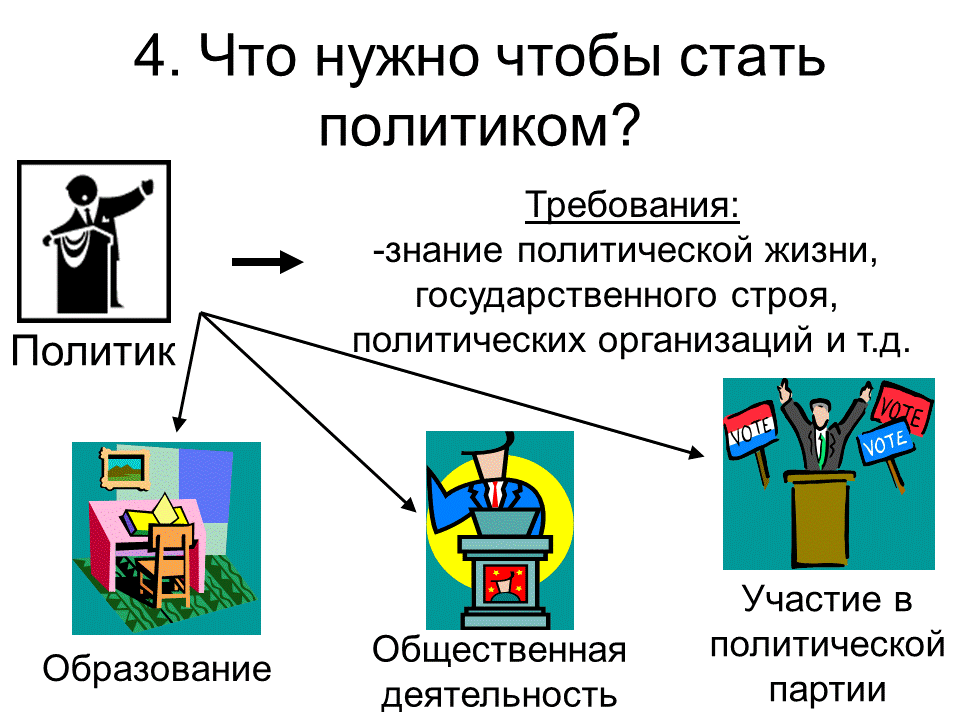 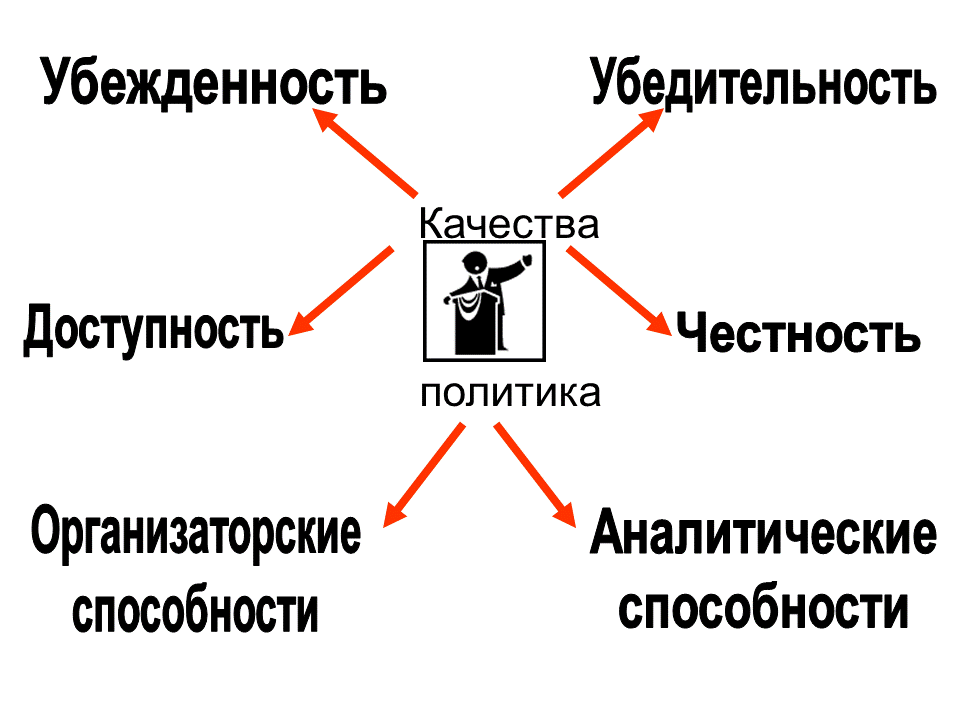 Домашнее задание.Прочитать§24Сделать анализ любой политической партии. Подведение итогов урока. Выставление оценок.